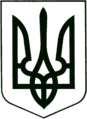 УКРАЇНА
МОГИЛІВ-ПОДІЛЬСЬКА МІСЬКА РАДА
ВІННИЦЬКОЇ ОБЛАСТІВИКОНАВЧИЙ КОМІТЕТ                                                           РІШЕННЯ №96Від 10 квітня 2024 року                                              м. Могилів-ПодільськийПро постановку громадян на квартирний облік          Керуючись ст.ст. 30, 52 Закону України «Про місцеве самоврядування в Україні», відповідно до ст. 47 Конституції України, Сімейного кодексу України, ст.ст. 15, 34, 38 Житлового кодексу України, Правил обліку громадян, які потребують поліпшення житлових умов і надання їм жилих приміщень в УРСР, затверджених постановою Ради Міністрів УРСР, Укрпрофради від 11.12.1984, розглянувши заяви гр. __________________ та гр. ____________________, враховуючи матеріали представлені житловою комісією міськвиконкому, -виконавчий комітет міської ради ВИРІШИВ:1. Включити у першочерговий список квартирного обліку:- гр. _______________, ___________ року народження, склад сім’ї 1 особа. Працює ГУ ДСНС України у Донецькій області, начальник відділу зв’язків із ЗМІ. Підставою для взяття на облік є відсутність житла. Учасник бойових дій, ВПО;- гр. _______________, __________ року народження, склад сім’ї 1 особа. Проходить службу у військовій частині __________, заступник командира роти, інструктор з повітрянодесантної підготовки. Підставою для взяття на облік є відсутність житла. Учасник бойових дій.2. Головному спеціалісту з житлових питань відділу комунального майна управління житлово-комунального господарства міської ради Кушніру П.П. здійснити заходи, передбачені чинним законодавством, згідно з даним рішенням.3. Контроль за виконанням даного рішення покласти на заступника міського голови з питань діяльності виконавчих органів Слободянюка М.В.        Міський голова 	                                                  Геннадій ГЛУХМАНЮК